                                          Проект«Гласные буквы»1 «б» класс.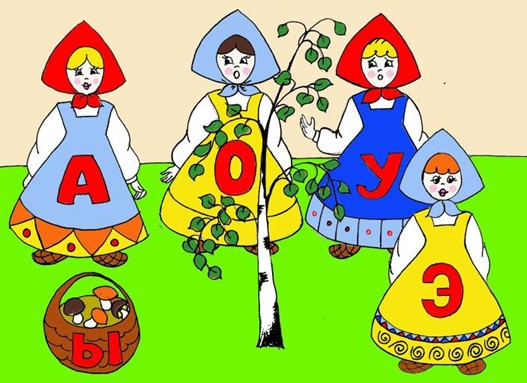                                     Учитель: Акежева  Л.Х.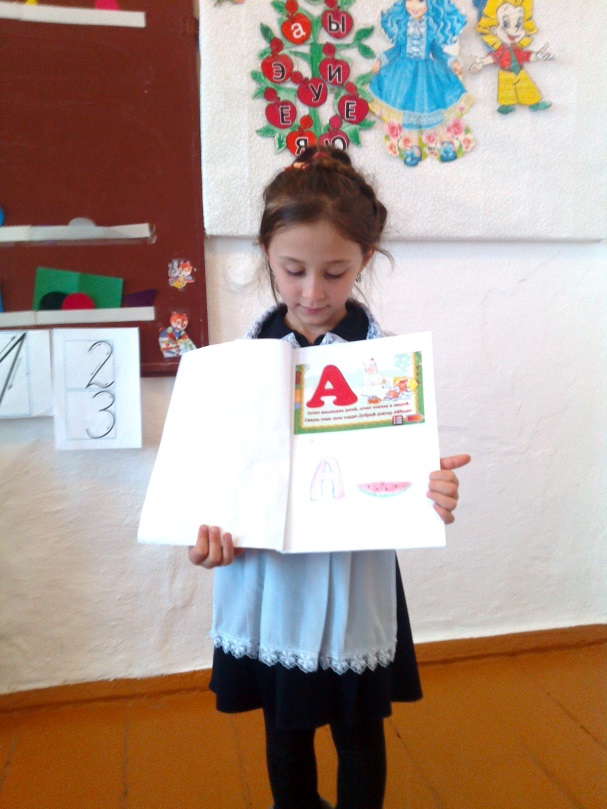 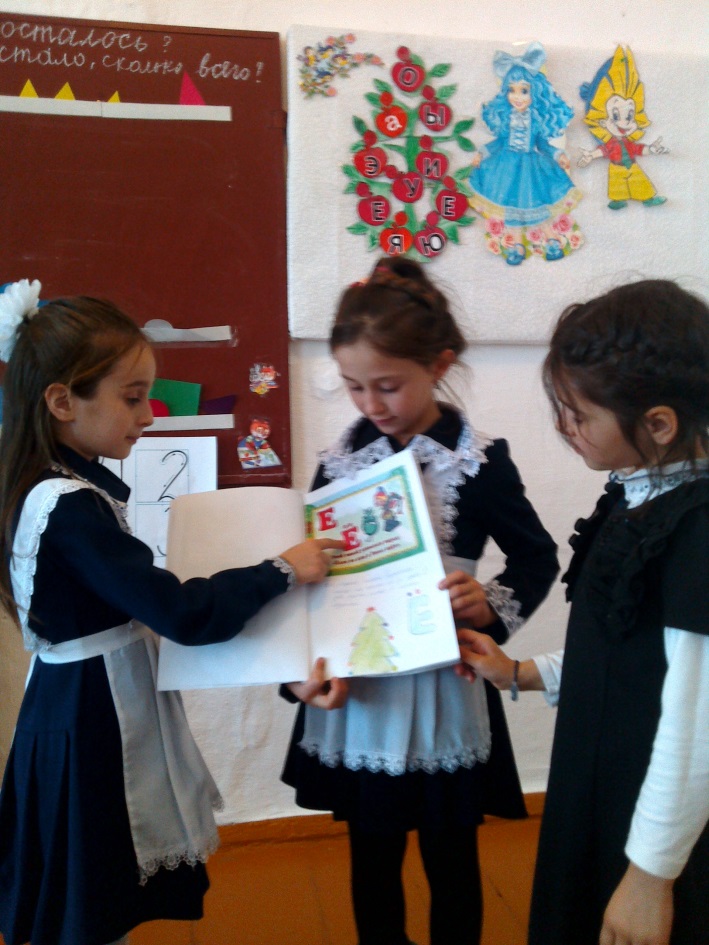 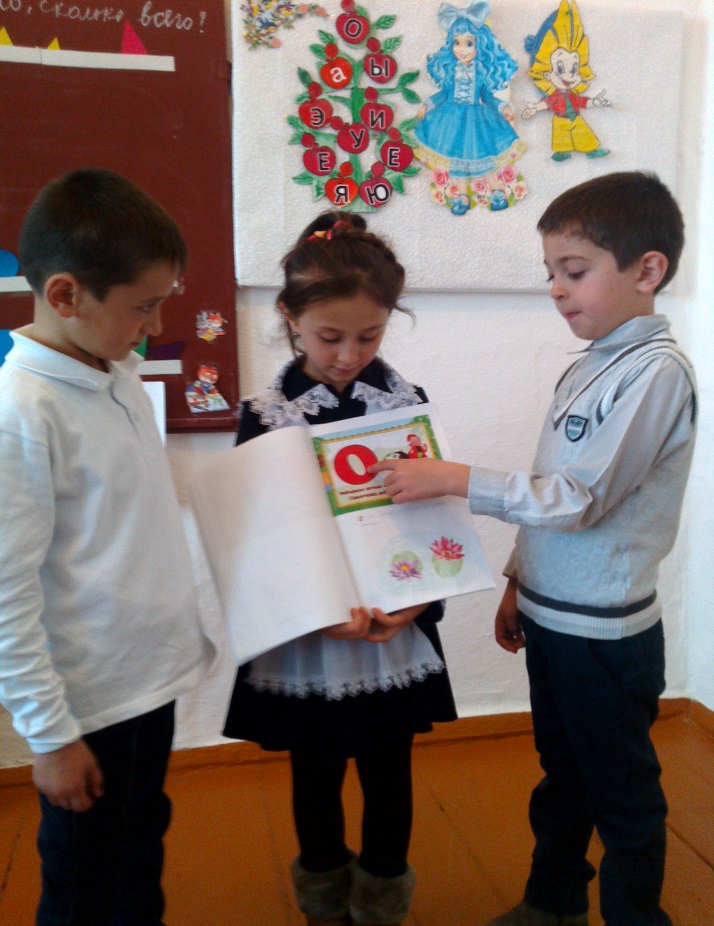 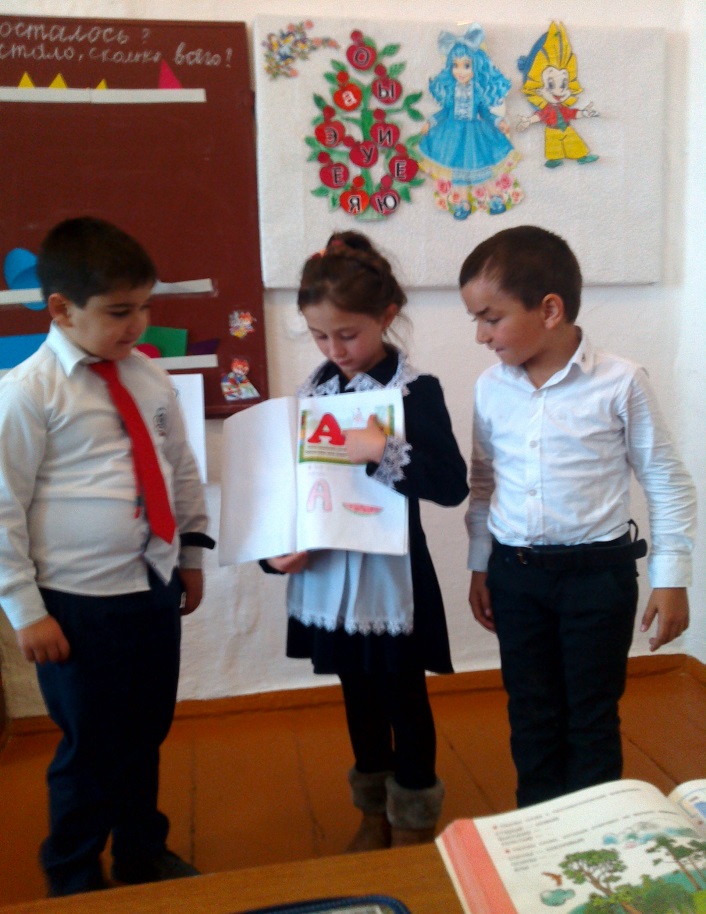 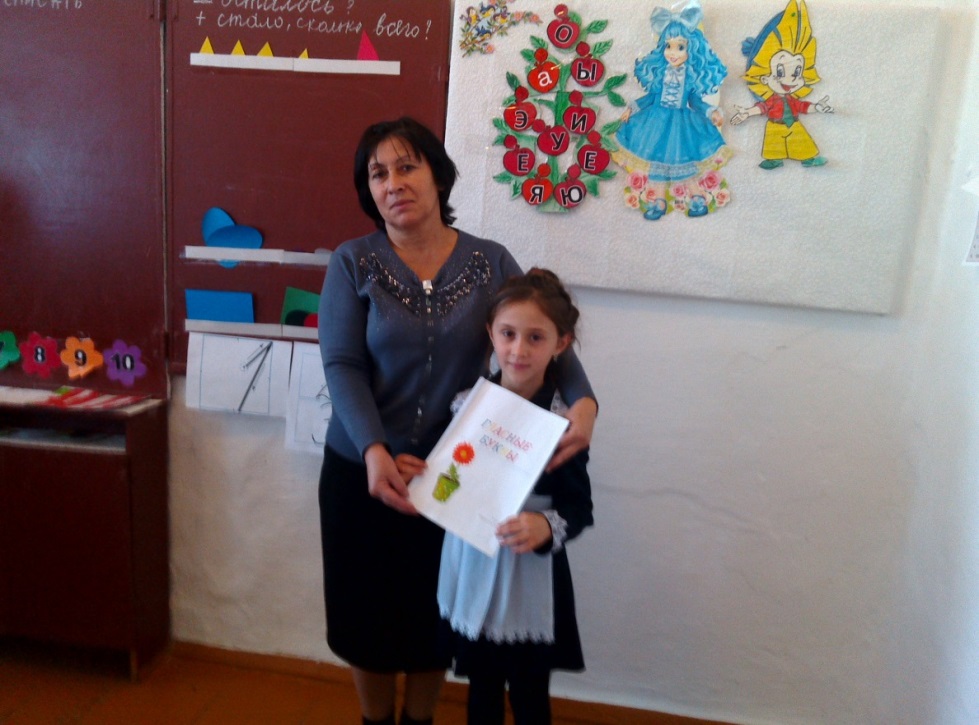 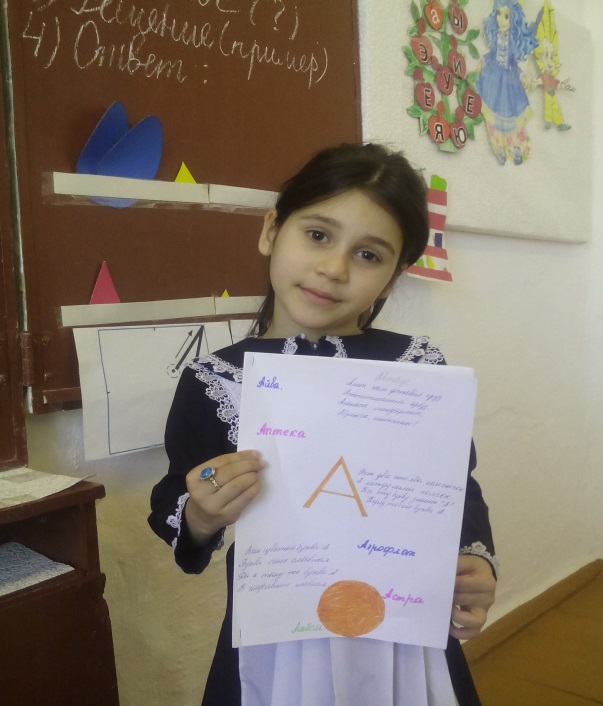 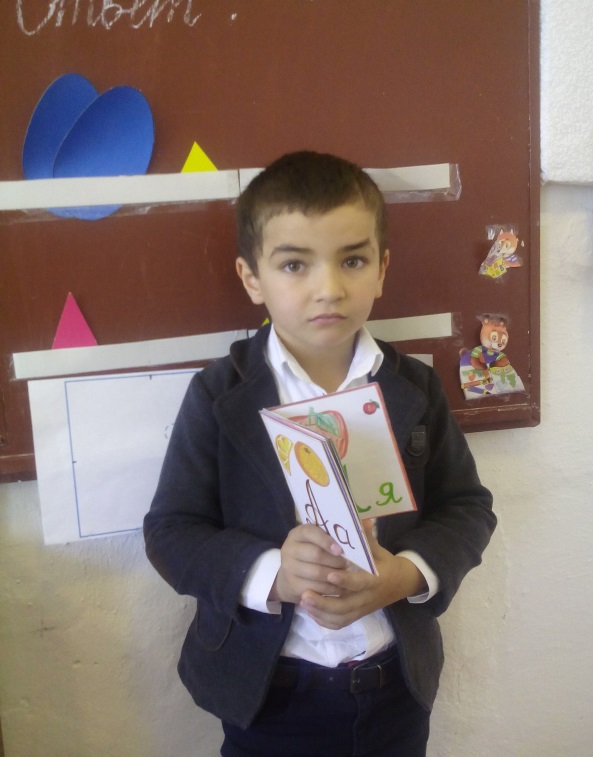 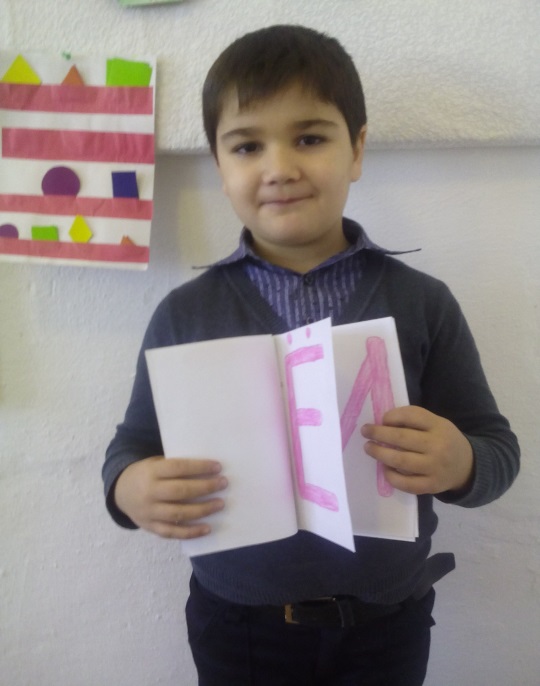 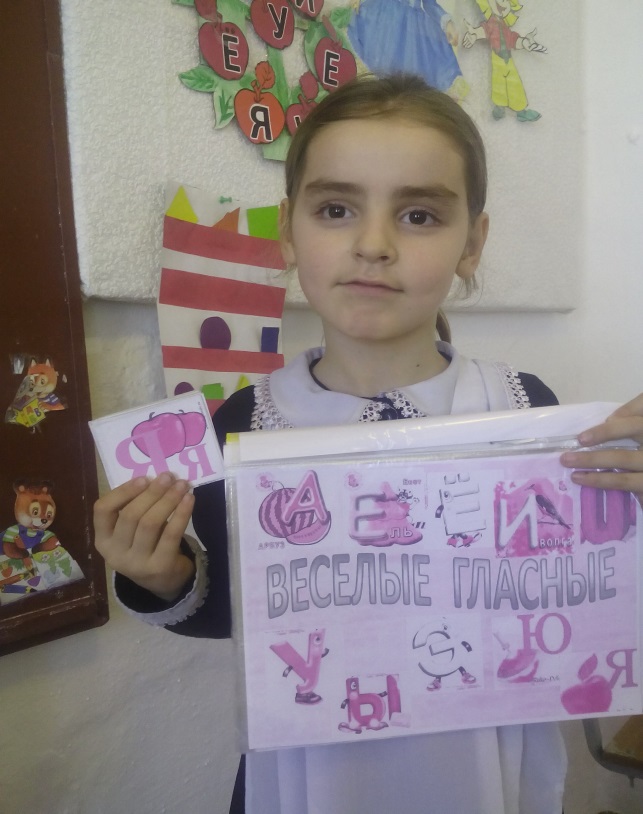 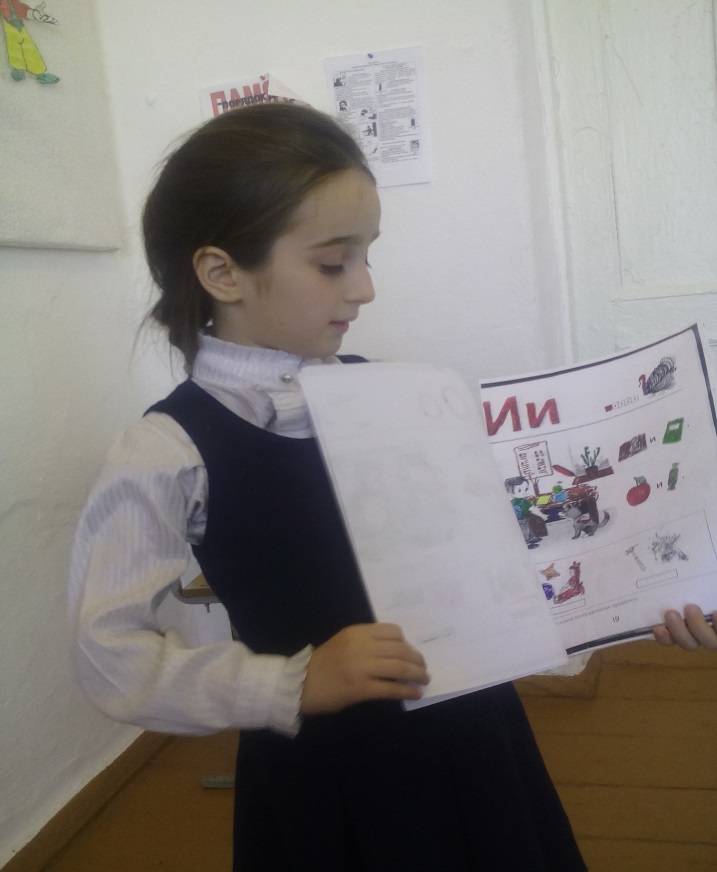 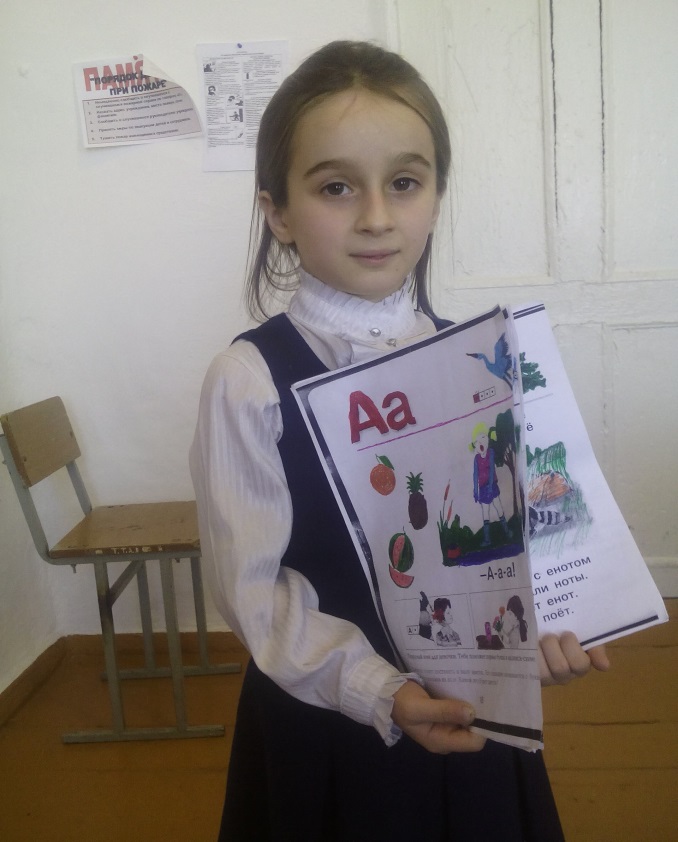 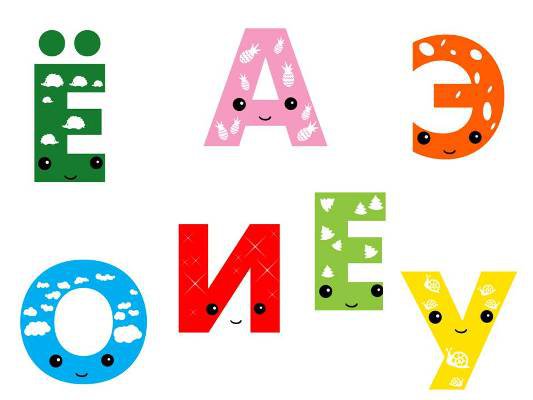 